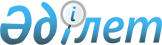 Об утверждении Положения о Министерстве строительства, жилья и застройки территорий Республики Казахстан
					
			Утративший силу
			
			
		
					Постановление Кабинета Министров Республики Казахстан от 11 марта 1994 года N 258. Утратило силу - постановлением Пpавительства РК от 8 апpеля 1996 г. N 398 ~P960398

      Кабинет Министров Республики Казахстан постановляет: 

      1. Утвердить прилагаемое Положение о Министерстве строительства, жилья и застройки территорий Республики Казахстан. 

      2. Признать утратившими силу: 

      постановление Кабинета Министров Казахской ССР от 8 мая 1991 г. N 298 "Об утверждении Положения о Государственном комитете Казахской ССР по архитектуре и строительству" (СП КазССР, 1991 г., N 13, ст. 83); 

      пункты 1 и 2 изменений, утвержденных постановлением Кабинета Министров Республики Казахстан от 8 июня 1993 г. N 481 "Об изменении и признании утратившими силу некоторых решений Правительства Республики Казахстан по вопросам государственных заказов" (САПП Республики Казахстан, 1993 г., N 22, ст. 283); 

      пункт 3 изменений, утвержденных постановлением Кабинета Министров Республики Казахстан от 2 июля 1993 г. N 566 "Об изменении и признании утратившими силу некоторых решений Правительства Республики Казахстан по вопросам стандартизации, сертификации и единства измерений" (САПП Республики Казахстан, 1993 г., N 26, ст. 321). 

      Премьер-министр Республики Казахстан 

                                                 Утверждено 

                                    постановлением Кабинета Министров 

                                            Республики Казахстан 

                                         от 11 марта 1994 г. N 258 



 

                           Положение 

       о Министерстве строительства, жилья и застройки 

                территорий Республики Казахстан 

      1. Министерство строительства, жилья и застройки территорий Республики Казахстан (Минстрой Республики Казахстан) является центральным межотраслевым органом государственного управления в области строительного комплекса и застройки территорий, реализации новой жилищной политики и улучшения эксплуатации жилищного фонда. 

      2. Минстрой Республики Казахстан в своей деятельности руководствуется Конституцией, законами Республики Казахстан, постановлениями Верховного Совета республики, актами Президента Республики Казахстан, решениями Кабинета Министров Республики Казахстан, другими нормативными актами, а также настоящим Положением. 

      3. В пределах своей компетенции Минстрой Республики Казахстан принимает решения, обязательные для исполнения всеми субъектами архитектурно-градостроительной деятельности, осуществляемой на территории республики, независимо от государственной принадлежности, ведомственной подчиненности и форм собственности. 

      4. Минстрой Республики Казахстан в соответствии с возложенными на него основными задачами осуществляет: 

      проведение единой экономической и научно-технической политики в области архитектуры и градостроительства, промышленности строительных материалов, стройиндустрии, строительно-дорожного машиностроения, реконструкции, ремонта и эксплуатации жилищного фонда, а также ценообразования в строительстве; 

      разработку государственных и региональных программ, обеспечивающих внедрение достижений научно-технического прогресса и эффективное использование инвестиций в строительном комплексе, и контроль за их исполнением; 

      координацию работ по реализации и совершенствованию государственной жилищной политики; 

      внесение предложений и участие в пределах компетенции Министерства в разработке индикативных планов социально-экономического развития республики, прогнозировании тенденций развития капитального строительства, промышленности строительных материалов, стройиндустрии и базы машиностроения для нужд строительного комплекса; 

      участие в подготовке законодательных и нормативных актов Республики Казахстан по вопросам правового и экономического механизма в сфере архитектурно-градостроительной деятельности, государственной жилищной политики, промышленности строительных материалов и стройиндустрии; 

      подготовку за счет средств бюджета и других источников финансирования, утверждение и введение в действие республиканских строительных норм и правил, инструктивных документов, типовых проектных решений, а также зональных и экспериментальных проектов жилых домов и общественных зданий, новых конструктивных решений этих объектов, в том числе при их реконструкции, модернизации, ремонте и эксплуатации, с учетом природно-климатических, демографических, национальных и других специфических особенностей регионов; 

      организацию разработок за счет бюджета и других источников финансирования государственной схемы расселения республики, схем и проектов районных планировок, генеральных планов промышленных узлов, другой проектно-планировочной документации, проектов охранных зон и схем защиты территорий и населенных мест от опасных природных, геологических и техногенных процессов, карт сейсмического микрорайонирования; 

      участие в работе Межгосударственной научно-технической комиссии по стандартизации и техническому нормированию в строительстве по вопросам разработки, планирования и принятия межгосударственнных нормативно-технических документов в сфере архитектурно-градостроительной деятельности; 

      совершенствование системы взаимодействия научно-исследовательских институтов и центров с учетом реальных потребностей в решении конкретных задач и проблем строительного комплекса; 

      участие в разработке и реализации инвестиционной политики и государственных инвестиционных программ; 

      разработку отраслевой программы приватизации объектов строительства; 

      контроль за ходом строительства объектов, финансируемых из централизованных государственных источников; 

      проведение в установленном порядке сертификации строительных материалов и конструкций; 

      организацию и проведение совместно с государственным Банком жилищного строительства Республики Казахстан жилищных лотерей и других мероприятий по привлечению в жилищную сферу средств населения и юридических лиц; 

      разработку программы перевода жилищно-коммунального хозяйства на бездотационное функционирование и координацию мер по ее реализации; 

      ведение Государственного градостроительного кадастра по территории республики; 

      методологическое обеспечение деятельности архитектурно-градостроительных служб глав городских и районных администраций; 

      содействие развитию конкуренции и демонополизации предприятий и организаций строительного комплекса; 

      разработку предложений по формированию и регулированию подрядного рынка, рынка проектной, научной и строительной продукции, промышленности строительных материалов и стройиндустрии на основе анализа, изучения тенденций и обобщения закономерностей развития строительного комплекса республики; 

      организацию и проведение по договору с министерствами, ведомствами и другими органами управления - заказчиками подрядных торгов, тендеров на проектирование и строительство объектов, финансируемых из централизованных государственных источников, а также участие в организации торгов по продаже незавершенных строительством объектов жилищно-гражданского назначения; 

      экспертизу градостроительной документации, утверждаемой Кабинетом Министров Республики Казахстан; 

      совершенствование проектно-сметного дела в республике; 

      участие в подготовке заключений в части обеспечения гарантий хозяйственной деятельности иностранным инвесторам, участвующим в реализации проектов и программ в области застройки территорий, создании новых мощностей промышленности строительных материалов и стройиндустрии; 

      контроль за архитектурно-градостроительной деятельностью; 

      пропаганду достижений республиканской и зарубежной науки и техники, прогрессивного производственного опыта в области строительства и архитектуры через средства массовой информации, проведение симпозиумов, семинаров, конференций, выставок, издание и распространение научно-технической литературы, методической и нормативно-технической документации; 

      научно-техническое и экономическое сотрудничество с зарубежными странами в сфере архитектурно-градостроительной деятельности, промышленности строительных материалов и строительно-дорожного машиностроения; 

      организацию совместно с холдинговыми компаниями строительного комплекса отраслевой системы переподготовки и повышения квалификации кадров, исходя из требований рыночной экономики; 

      планомерное проведение комплекса мероприятий по мобилизационной подготовке и гражданской обороне. 

      5. Минстрой Республики Казахстан руководит органами государственной экспертизы проектов, государственного архитектурно-строительного контроля и государственного лицензирования в сфере архитектурно-градостроительной деятельности, а также органом по контролю за эксплуатацией и ремонтом жилищного фонда, объектов коммунального назначения и совершенствованию финансирования жилищно-коммунального хозяйства. 

      В областных центрах функционируют областные комитеты архитектуры и градостроительства Минстроя Республики Казахстан с одновременным их подчинением главам областных администраций. 

      По согласованию с главами областных администраций Министр строительства, жилья и застройки территорий Республики Казахстан утверждает положение об областных комитетах и назначает их председателей. 

      6. Минстрою Республики Казахстан предоставляется право: 

      приостанавливать действие актов и отдельных решений министерств, ведомств и местных администраций, противоречащих нормативным актам в сфере архитектурно-градостроительной деятельности, и вносить в установленном порядке предложения по их отмене; 

      утверждать и вводить в действие сметные нормы и цены в строительстве и цены на проектно-изыскательские работы; 

      привлекать для рассмотрения и разработки, проведения консультаций и экспертизы отдельных вопросов в области архитектурно-градостроительной деятельности, промышленности строительных материалов и изделий заинтересованные министерства, ведомства и высококвалифицированных специалистов; 

      вносить в установленном порядке предложения о назначении и освобождении президентов холдинговых компаний строительного комплекса; 

      согласовывать и представлять на рассмотрение творческие работы, выдвинутые на соискание Государственных премий в области архитектуры, науки и техники; 

      осуществлять хозрасчетную деятельность путем создания при Министерстве хозрасчетных предприятий, организаций и ассоциаций для экспериментальной проверки и внедрения новых технологий и архитектурно-строительных решений. 

      7. Минстрой Республики Казахстан в установленном порядке создает, реорганизует и ликвидирует предприятия, учреждения и организации, входящие в его систему, утверждает уставы (положения) и руководит их работой. 

      Минстрой Республики Казахстан обеспечивает правильное применение входящими в его систему организациями и учреждениями законодательных и нормативных актов. 

      8. Минстрой Республики Казахстан возглавляет Министр, назначаемый в соответствии с Конституцией республики Президентом Республики Казахстан. 

      Министр имеет заместителей, назначаемых (освобождаемых) Кабинетом Министров Республики Казахстан по представлению Министра. 

      9. Министр строительства, жилья и застройки территорий Республики Казахстан несет персональную ответственность за выполнение возложенных на Министерство задач, определяет степень ответственности заместителей Министра и руководителей подразделений за руководство отдельными направлениями деятельности Министерства. 

      10. В Минстрое Республики Казахстан образуется коллегия в составе Министра (председатель коллегии), его заместителей по должности, а также других руководящих работников Министерства. 

      Члены коллегии Министерства утверждаются Кабинетом Министров Республики Казахстан по представлению Министра. 

      Коллегия Минстроя Республики Казахстан на своих заседаниях, проводимых регулярно, рассматривает вопросы, относящиеся к компетенции Министерства. 

      Решения Министерства оформляются в виде приказов Министра, решения коллегии Министерства - в виде постановлений и подписываются Министром. 

      В необходимых случаях Минстрой Республики Казахстан издает совместные постановления и приказы с другими министерствами и ведомствами. 

      11. При Минстрое Республики Казахстан организуется Республиканский архитектурно-строительный совет, определяющий главные направления развития строительного комплекса. 

      Председателем Совета является Министр, который руководит его деятельностью, утверждает положением о нем, персональный состав Совета, его президиума, назначает заместителей председателя, ученого секретаря и руководителей отделений (секций). 

      12. Положение о Минстрое Республики Казахстан, численность и фонд оплаты труда работников центрального аппарата утверждаются Кабинетом Министров Республики Казахстан. 

      13. Штатное расписание центрального аппарата Министерства в пределах установленного фонда оплаты труда и численности утверждаются Министром. 

      Положения о структурных подразделениях утверждаются коллегией Министерства. 

      Сноска. Абзац первый пункта тринадцатого - с изменениями, внесенными постановлением Кабинета Министров Республики Казахстан от 6 февраля 1995 г. N 115. 

      14. Минстрой Республики Казахстан является юридически лицом, имеет печать с изображением Государственного герба Республики Казахстан и со своим наименованием на казахском и русском языках. 

 
					© 2012. РГП на ПХВ «Институт законодательства и правовой информации Республики Казахстан» Министерства юстиции Республики Казахстан
				